lMADONAS NOVADA PAŠVALDĪBA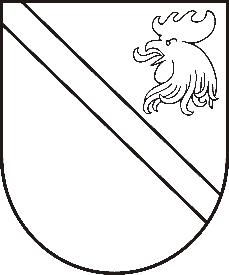 Reģ. Nr. 90000054572Saieta laukums 1, Madona, Madonas novads, LV-4801 t. 64860090, e-pasts: pasts@madona.lv ___________________________________________________________________________MADONAS NOVADA PAŠVALDĪBAS DOMESLĒMUMSMadonā2021.gada 28.janvārī									             Nr.39									       (protokols Nr.3, 13.p.)Par Madonas novada pašvaldības noteikumu Nr.4 “Madonas novada pašvaldības īpašumā, valdījumā esošās zemes iznomāšanas un nomas līgumu administrēšanas kārtība” apstiprināšanuIr izstrādāts Madonas novada pašvaldības noteikumu “Madonas novada pašvaldības īpašumā, valdījumā esošās zemes iznomāšanas un nomas līgumu administrēšanas kārtība” projekts.  Noteikumu projekts izstrādāts ar mērķi noteikt Madonas novada pašvaldībai (turpmāk tekstā – pašvaldība) piekrītošo un piederošo zemesgabalu iznomāšanas kārtību, zemesgabalu nomas līgumu termiņus un zemesgabalu nomas līgumu administrēšanas kārtību.Noklausījusies E.Zāles un R.Vucānes sniegto informāciju, pamatojoties uz likuma "Par pašvaldībām" 41.panta pirmās daļas 2.punktu, Ministru kabineta 19.06.2018. noteikumiem Nr.350  “Publiskas personas zemes nomas un apbūves tiesības noteikumi”, ņemot vērā 19.01.2021. Finanšu un attīstības komitejas atzinumu, atklāti balsojot: PAR – 16 (Agris Lungevičs, Aleksandrs Šrubs, Andris Dombrovskis, Andris Sakne, Antra Gotlaufa, Artūrs Čačka, Artūrs Grandāns, Gatis Teilis, Gunārs Ikaunieks, Inese Strode, Ivars Miķelsons, Kaspars Udrass, Rihards Saulītis, Valda Kļaviņa, Valentīns Rakstiņš, Zigfrīds Gora), PRET – 1 (Andrejs Ceļapīters), ATTURAS – NAV, Madonas novada pašvaldības dome NOLEMJ:1. Apstiprināt Madonas novada pašvaldības noteikumus Nr.4  “Madonas novada pašvaldības īpašumā, valdījumā esošās zemes iznomāšanas un nomas līgumu administrēšanas kārtība”. 2. Madonas novada pašvaldības noteikumi Nr.4 “Madonas novada pašvaldības īpašumā, valdījumā esošās zemes iznomāšanas un nomas līgumu administrēšanas kārtība” stājas spēkā 2021.gada 1.februārī.Pielikumā: Madonas novada pašvaldības noteikumi Nr.4 “Madonas novada pašvaldības īpašumā, valdījumā esošās zemes iznomāšanas un nomas līgumu administrēšanas kārtība”.Domes priekšsēdētājs								          A.LungevičsZāle 64860095, Vucāne 20338813